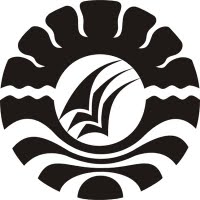 PENERAPAN MODEL PEMBELAJARAN KOOPERATIF TIPE THINK PAIRSHARE  (TPS) UNTUK MENINGKATKAN HASIL BELAJAR SISWA PADA MATA PELAJARAN IPS KELAS IV SD INPRES KASSI KASSI 1 KECAMATAN RAPPOCINI KOTA MAKASSARSKRIPSIDiajukan untuk Memenuhi Sebagian Persyaratan Guna Memperoleh Gelar Sarjana Pendidikan pada Program Studi Pendidikan Guru Sekolah Dasar Strata Satu Fakultas Ilmu Pendidikan Universitas Negeri MakassarOlehMARNI1347042056	PROGRAM STUDI PENDIDIKAN GURU SEKOLAH DASARFAKULTAS ILMU PENDIDIKANUNIVERSITAS NEGERI MAKASSAR2017PERSETUJUAN PEMBIMBINGSkripsi dengan judul “ Penerapan model pembelajaran kooperatif tipe Think Pair Share (TPS) untuk meningkatkan hasil belajar siswa pada mata pelajaran IPS kelas IV SD Inpres Kassi Kassi 1 Kecamatan Rappocini Kota Makassar”.Atas nama:	Nama		: MarniNIM		: 1347042056Jurusan/prodi	: PGSD S1Fakultas	: Ilmu PendidikanSetelah diperiksa dan diteliti, telah memenuhi syarat untuk diujikan.    Makassar,       Juli  2017Pembimbing  I	       Pembimbing  IIDrs. Latri, S.Pd., M.Pd	      Khaerunnisa, S.Pd.I.,MANIP. 19620630 198703 1 002                                       NIP. 19810607 200812 2 004Disahkan:a.n Ketua PRODI PGSD FIP UNMKetua Prodi PGSD FIP UNMDra. Hj. Rosdiah Salam, M.PdNIP. 19620310 198703 2 002PERNYATAAN KEASLIAN SKRIPSISaya yang bertanda tangan di bawah ini:Nama			:  MARNI NIM			:  1347042056Jurusan/Prodi		:  Pendidikan Guru Sekolah dasar (PGSD) S1Fakultas 		:  Ilmu Pendidikan Judul	:  “Penerapan Model Pembelajaran Kooperatif Tipe Think Pair 
Share (TPS) untuk Meningkatkan Hasil Belajar Siswa Pada Mata Pelajaran IPS Kelas IV SD Inpres Kassi-Kassi I Kecamatan Rappocini Kota Makassar”.Menyatakan dengan sebenarnya bahwa Skripsi yang saya tulis ini benar merupakan hasil karya saya sendiri dan bukan merupakan hasil tulisan atau pikiran orang lain yang saya akui sebagai hasil tulisan atau pikiran sendiri.Apabila dikemudian hari terbukti atau dapat di buktikan bahwa skripsi ini hasil jiplakan, maka saya bersedia menerima sanksi atas perbuatan tersebut sesuai ketentuan yang berlaku.                                                                                                        Makassar,   Juni  2017              Yang Membuat Pernyataan,          MARNI   NIM.: 1347042056M O T OWaktu terus berjalanBelajarlah dari masa laluBersiaplah tuk masa depanBerikanlah yang terbaik untuk hari ini (Marni,2017)					Kuperuntukkan karya iniKepada Ayahanda tercinta Abd. Rahman dan  Ibunda tercinta  Diana serta keluarga dekatku  atas semua dukungan, perhatian, pengorbanan serta do’a yang selalu mengiringi  setiap langkahku  hingga mimpi ini terwujud nyata.ABSTRAKMARNI. 2017. Penerapan Model Pembelajaran Kooperatif Tipe Think Pair 
Share (TPS) untuk Meningkatkan Hasil Belajar Siswa Pada Mata Pelajaran IPS Kelas IV SD Inpres Kassi-Kassi I Kecamatan Rappocini Kota Makassar. Skripsi. Dibimbing oleh Drs. Latri, S.Pd., M.Pd dan Khaerunnisa, S.Pd.I.,MA pada Program Studi Pendidikan Guru Sekolah Dasar (PGSD) Fakultas Ilmu Pendidikan Universitas Negeri Makassar.Masalah penelitian ini adalah rendahnya hasil belajar siswa pada mata pelajaran IPS di kelas Kelas IV SD Inpres Kassi-Kassi I Kecamatan Rappocini Kota Makassar. Rumusan masalah penelitian ini adalah Bagaimanakah penerapan model pembelajaran kooperatif tipe Think Pair Share (TPS) untuk meningkatkan hasil belajar siswa pada mata pelajaran IPS kelas  IV SD Inpres Kassi-Kassi I Kecamatan Rappocini Kota Makassar . Tujuan penelitian ini adalah untuk mendeskripsikan penerapan model pembelajaran kooperatif tipe Think Pair Share (TPS) dalam meningkatkan hasil belajar siswa pada mata pelajaran IPS Kelas IV SD Inpres Kassi-Kassi I Kecamatan Rappocini Kota Makassar. Pendekatan yang digunakan adalah pendekatan kualitatif. Jenis penelitian yang digunakan adalah penelitian tindakan kelas. Fokus penelitian ini difokuskan pada dua aspek yaitu (1) penerapan model pembelajaran kooperatif tipe Think Pair Share (TPS), (2) Hasil belajar siswa pada mata pelajaran IPS. Penelitian tindakan kelas ini terdiri dari dua siklus. Teknik pengumpulan data diperoleh melalui observasi, tes, dan dokumentasi. Data yang terkumpul kemudian diolah melalui pendekatan kualitatif dan kuantitatif. Aktivitas mengajar guru dan belajar siswa  mengalami peningkatan dari siklus I ke siklus II. Aktivitas mengajar guru pada siklus I termasuk kategori kurang mengalami peningkatan pada siklus II yaitu kategori baik. Aktivitas belajar siswa pada siklus I termasuk kategori kurang meningkat pada siklus II menjadi kategori baik. Hasil belajar siswa pada siklus I termasuk kategori sedang dan meningkat menjadi kategori tinggi pada siklus II. Berdasarlan hasil observasi guru siklus I dan II, hasil observasi siswa siklus I dan II, hasil belajar siswa pada siklus I dan II, maka penerapan model pembelajaran kooperatif tipe Think Pair Share (TPS)  dapat meningkatkan hasil belajar siswa pada mata pelajaran IPS di Kelas IV SD Inpres Kassi-Kassi I Kecamatan Rappocini Kota Makassar.PRAKATASyukur Alhamdulillah penulis ucapkan kehadirat Allah SWT yang telah melipatkan Hidayat, Taufik, dan Rahmat-Nya, sehingga skripsi yang berjudul “Penerapan Model Pembelajaran Kooperatif Tipe Think Pair Share (TPS) untuk Meningkatkan Hasil Belajar Siswa Pada mata Pelajaran IPS Kelas IV SD Inpres Kassi-Kassi I Kecamatan Rappocini Kota Makassar” dapat diselesaikan dengan baik.Penulis menyadari bahwa dalam proses penulisan skripsi ini banyak mengalami kendala, namun berkat bantuan, bimbingan, dan kerjasama dari berbagai pihak dan berkah dari Allah SWT sehingga kendala-kendala yang dihadapi tersebut dapat diatasi. Untuk itu penulis menyampaikan ucapan terima kasih dan penghargaan kepada Bapak Drs. Latri, S.Pd., M.Pd sebagai pembimbing I  dan Ibu Khaerunnisa, S.Pd.I.,MA sebagai pembimbing II yang telah sabar, tekun, tulus dan ikhlas meluangkan waktu, tenaga, dan pikiran untuk memberikan bimbingan, motivasi, arahan, dan saran-saran yang berharga kepada penulis selama penyusunan skripsi.Pada kesempatan ini penulis juga menyampaikan ucapan terima kasih kepada: Selanjutnya ucapan terimakasih pula ditujukan kepada:Prof. Dr.H. Husain Syam, M.TP sebagai Rektor Universitas Negeri Makassar yang telah menyiapkan sarana dan prasarana yang dibutuhkan selama menempuh pendidikan Program S1.Dr. Abdullah Sinring, M.Pd. sebagai Dekan Fakultas Ilmu Pendidikan Universitas Negeri Makassar yang telah memberikan izin pelaksanaan penelitian.Dr. Abdul Saman, M.Si, Kons. sebagai PD I; Drs. Muslimin, M.Ed sebagai PD II; dan Dr. Pattaufi, M.Si. selaku PD III dan Dr. Parwoto M.Pd sebagai PD IV Fakultas Ilmu Pendidikan Universitas Negeri Makassar yang telah memberikan layanan akademik, administrasi, dan kemahasiswaan selama proses pendidikan dan penyelesaian studi.  Ahmad Syawaluddin, S.Kom.,M.Pd sebagai Ketua Program Studi PGSD dan                                    Muhammad Irfan, S.Pd., M.Pd sebagai sekretaris Program Studi PGSD Fakultas Ilmu Pendidikan Universitas Negeri Makassar yang dengan penuh perhatian memberikan bimbingan dan memfasilitasi penulis selama proses perkuliahan.Dra. Hj. Rosdiah Salam, M.Pd sebagai ketua UPP PGSD Makassar FIP UNM yang dengan sabar mengajar, memberikan dukungan,  serta memberikan arahan, motivasi, dan semangat kepada penulis selama menempuh pendidikan di Program S1.Dosen serta Pegawai Tata Usaha FIP UNM atas segala perhatian, layanan akademik, dan administrasi kemahasiswaan sehingga perkuliahan dan penyusunan skripsi berjalan lancar.Ibu Hj. Sitti Hapifah, S.Pd sebagai Kepala Sekolah dan Ibu Suyanti  S.Pd sebagai guru kelas IV beserta seluruh staf dewan guru SD Inpres Kassi-Kassi I Kecamatan Rappocini Kota Makassar yang telah berkenan menerima dan membantu penulis untuk melakukan penelitian.Teristimewa kepada Ayahanda Abd. Rahman dan Ibunda Diana saudara-saudaraku Mardin dan Ismail serta seluruh Keluarga yang telah memberikan motivasi, bantuan, dukungan, dan do’a yang tiada hentinya serta segala pengorbanan yang takterbalas selama perkuliahan hingga skripsi ini selesai.Rekan mahasiswa Prodi PGSD Makassar angkatan 2013 khususnya kelas M.22 yang tak bisa di sebutkan namanya satu per satu serta para sahabat atas kebersamaan dan bantuannya dalam penyelesaian skripsi ini. Semua pihak  yang tidak dapat penulis sebut satu persatu yang telah membantu dalam penyelesaian penulisan skripsi ini.Semoga semua kebaikan yang telah diberikan oleh Bapak dan Ibu serta semua pihak yang telah membantu penulisan selama ini, penulis doakan semoga mendapat balasan yang berlipat ganda dan menjadi amal sholeh di hadapan Allah SWT.Penulis menyadari bahwa skripsi ini masih banyak memiliki kekurangan, sehingga dengan segala kerendahan hati penulis mengharapkan saran dan kritik yang bersifat membangun demi kesempurnaan skripsi ini. Semoga skripsi ini dapat bermanfaat bagi kita semua. Amin, yarrobal ’alamin.Makassar,    Juni  2017PenulisDAFTAR ISI                                                                                                                         HalamanHALAMAN JUDUL	iLEMBAR PERSETUJUAN PEMBIMBING	iiPERNYATAAN KEASLIAN SKRIPSI	iii MOTO 	ivABSTRAK	vPRAKATA	viDAFTAR ISI	xDAFTAR TABEL	xiiDAFTAR BAGAN	xiiiDAFTAR LAMPIRAN	xivBAB I PENDAHULUAN     	1	A. Latar Belakang	1	B. Rumusan Masalah     	4	C. Tujuan Penelitian     	4	D. Manfaat Penelitian     	5BAB II KAJIAN PUSTAKA, KERANGKA PIKIR, DAN HIPOTESIS              TINDAKAN    	7Kajian Pustaka     	7Pembelajaran Kooperatif     	7Pembelajaran Kooperatif Tipe Think Pair Share TPS)     	10Belajar dan Hasil Belajar    	13Pembelajaran IPS di SD    	15Kerangka Pikir    	18 Hipotesis Tindakan    	21BAB III METODE PENELITIAN   	22Pendekatan  dan Jenis Penelitian    	22Fokus Penelitian    	23Setting Penelitian dan Subjek Penelitian    	23Prosedur Pelaksanaan Penelitian   	24Teknik Pengumpulan Data    	27Teknik Analisis Data dan Indikator Keberhasilan     	28BAB IV HASIL PENELITIAN DAN PEMBAHASAN    	33Hasil Penelitian    	33Pembahasan	54BAB V KESIMPULAN DAN SARAN    	56Kesimpulan    	56Saran    	57DAFTAR PUSTAKA    	58LAMPIRAN    	60RIWAYATHIDUP	139DAFTAR TABELTabel	Judul	Halaman    Indikator Keberhasilan Proses Pembelajaran Guru dan Siswa 	 31    Indikator Keberhasilan Hasil Belajar IPS	31    Indikator Ketuntasan Belajar Siswa	32    Data Deskripsi Frekuensi Nilai Tes Akhir Siklus I 	92    Data Deskripsi Ketuntasan Belajar Siswa Siklus I	934.3     Data Deskripsi Frekuensi Nilai Tes Akhir Siklus II	 1244.4     Data Deskripsi Ketuntasan Belajar Siswa Siklus II	125DAFTAR BAGANBagan 	Judul	Halaman Bagan Kerangka pikir 	21 Bagan Siklus Model Adaptasi PTK Arikunto  	25DAFTAR LAMPIRANLampiran 	Judul	HalamanRencana Pelaksanaan Pembelajaran Siklus I Pertemuan 	61Rencana Pelaksanaan Pembelajaran Siklus I Pertemuan II		67Lembar Observasi Guru Siklus I Pertemuan I	73Lembar Observasi Guru Siklus I Pertemuan II	76Lembar Observasi Siswa Siklus I Pertemuan I dan II	79Tes Akhir Siklus I 	84Nilai Tes Akhir Siklus I 	89Data Deskripsi Frekuensi Nilai Tes Akhir Siklus I 	92Data Deskripsi Ketuntasan Belajar Siswa Siklus I	93Rencana Pelaksanaan Pembelajaran Siklus II Pertemuan I	94Rencana Pelaksanaan Pembelajaran Siklus II Pertemuan II	100Lembar Observasi Guru Siklus II Pertemuan I	105Lembar Observasi Guru Siklus II Pertemuan II	108Lembar Observasi Siswa Siklus II Pertemuan I dan II	111Tes Akhir Siklus II 	116Nilai Tes Akhir Siklus II 	121Data Deskripsi Frekuensi Nilai Tes Akhir Siklus II 	124Data Deskripsi Ketuntasan Belajar Siswa Siklus II	125Data Perbandingan Nilai Tes Akhir Siklus I dan Siklus II	126Dokumentasi Proses Belajar Mengajar	128Surat Izin Penelitian	133